Bestelling op zondag voor levering woensdag.  LEVEREN vanaf 7h00 NIET tussen 11h30 & 15h00ALTIJD ALLE LEEGGOED meenemen: lege paletten, bakken & vaten (ook indien alleen wijn geleverd)EVENT zalen: HORTA HALL + VESTIBULE + TER ARKEN (zie opmerkingen rittenblad !! )Julie De Wulf: 0497/288.116 of …Alle leveringen via Rue des Sols, aanmelden bij Security, vragen naar “Victor” badge + sleutels (leveringen HLS):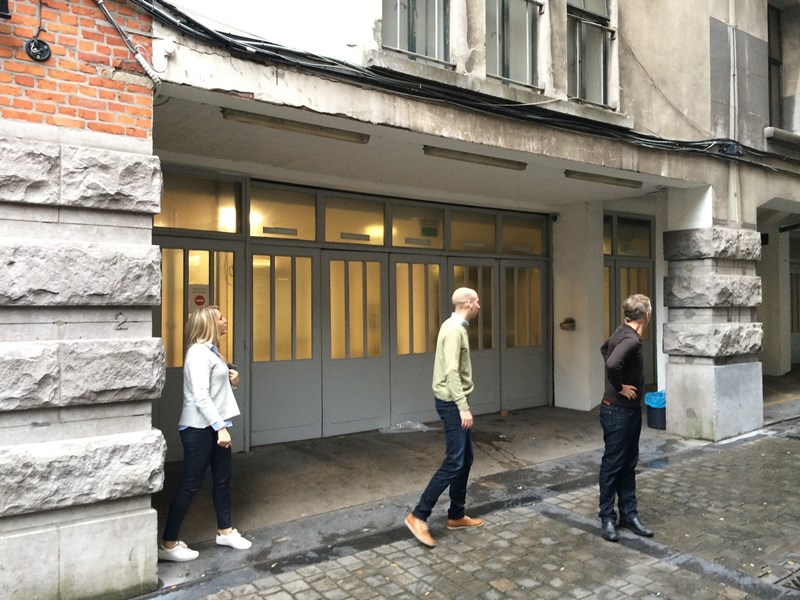 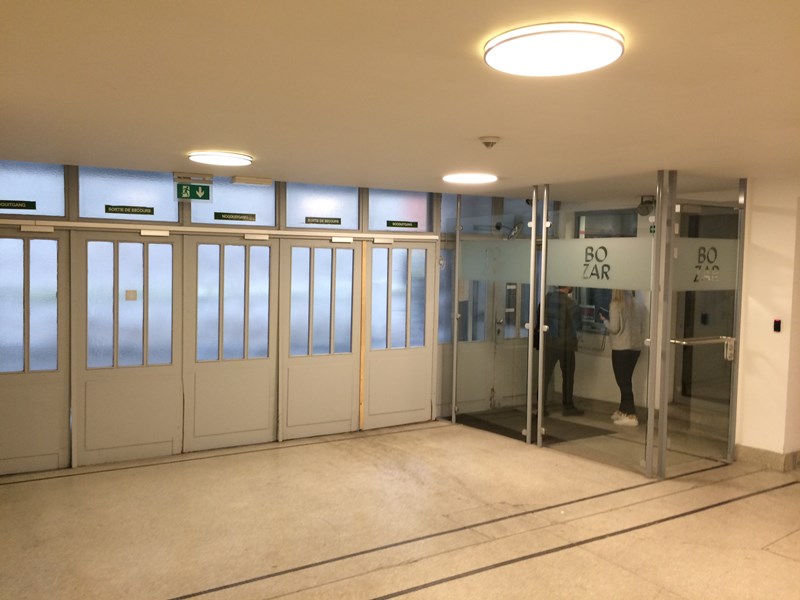 Stock frisdranken: afzetten op plaats van het leeggoed: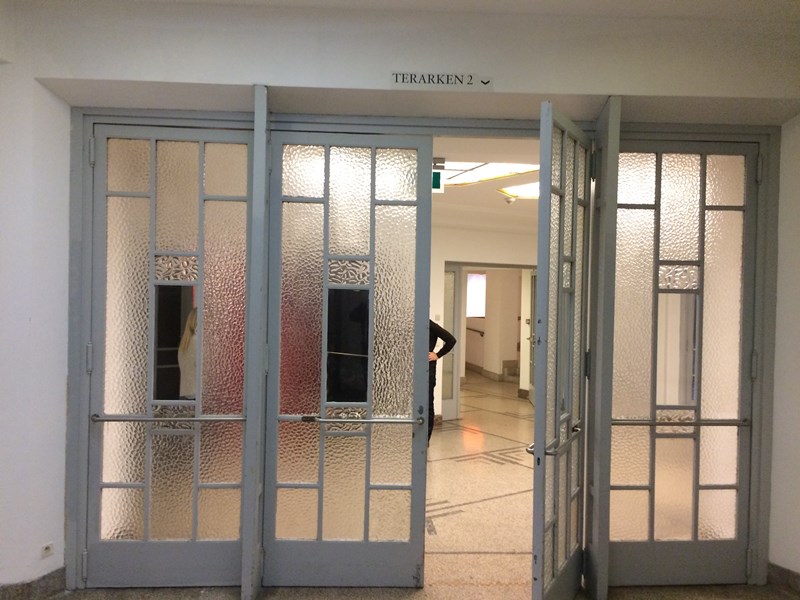 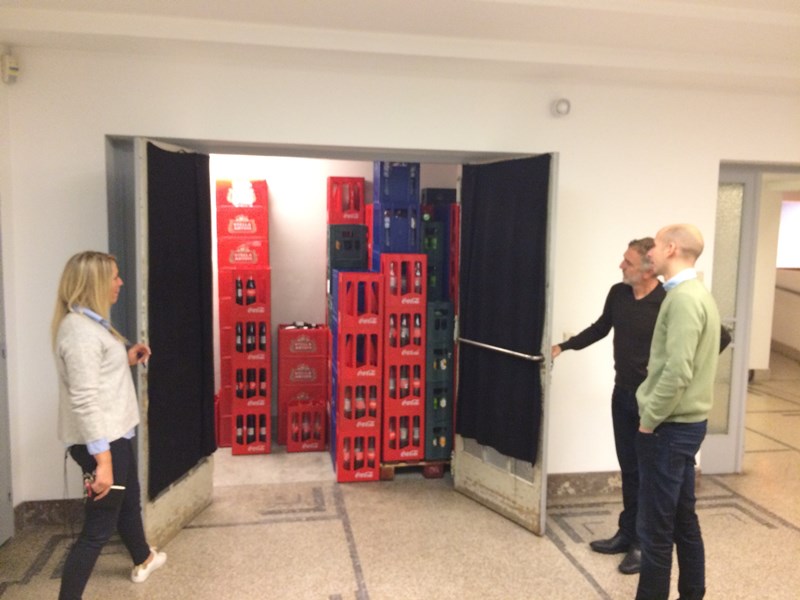 						stock frisdrankenStock vatenbier, via lift (max 3.000 kg), verdieping -1: vaten plaatsen in smalle gang naast bierkoeler:	materiaal BOZAR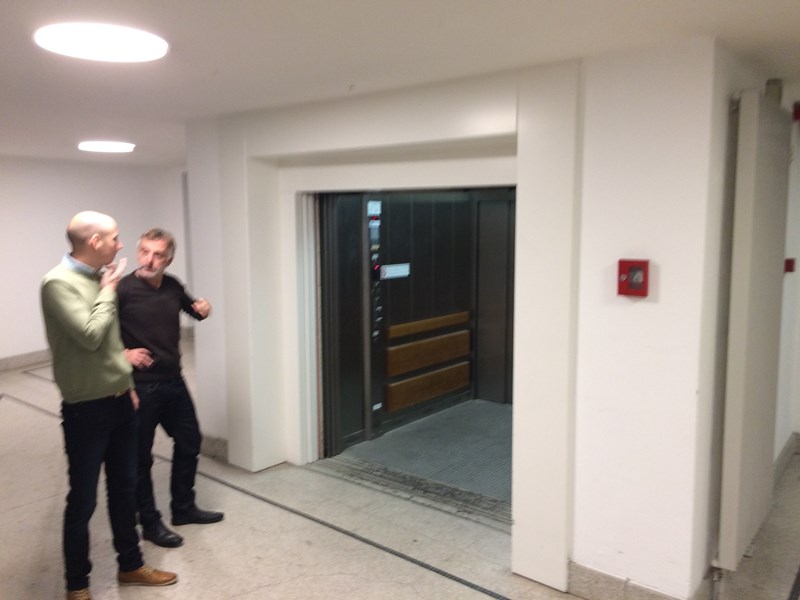 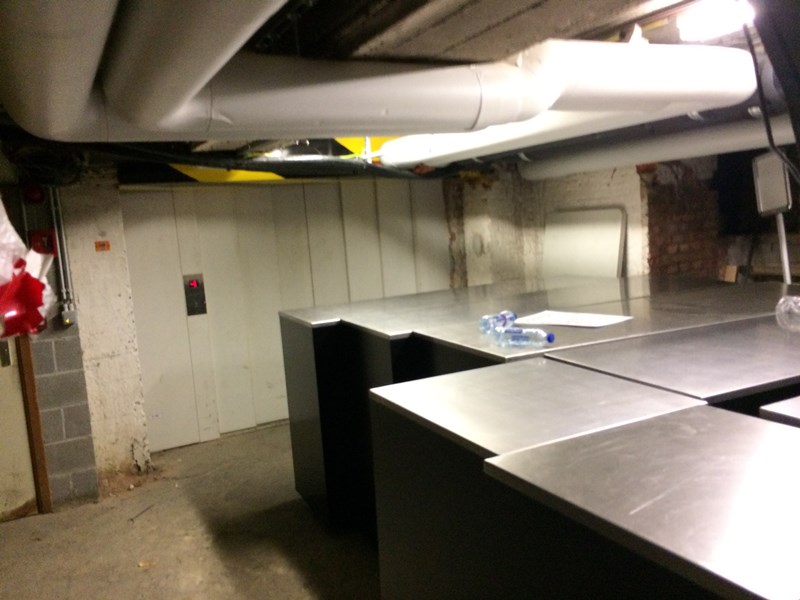 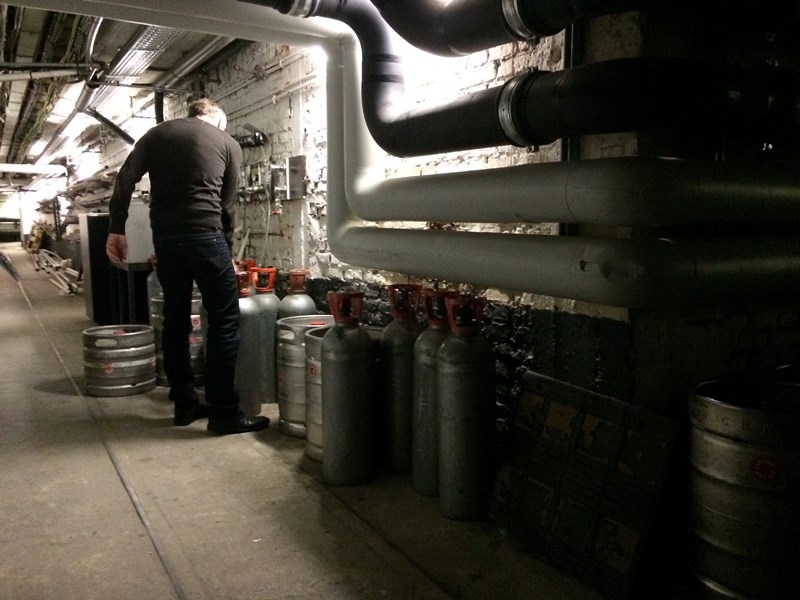 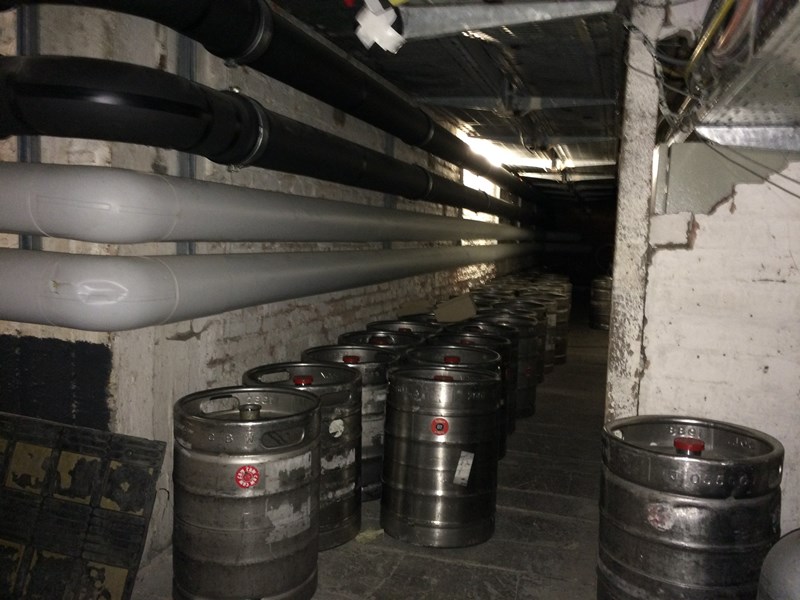 bierkoelers					stock vaten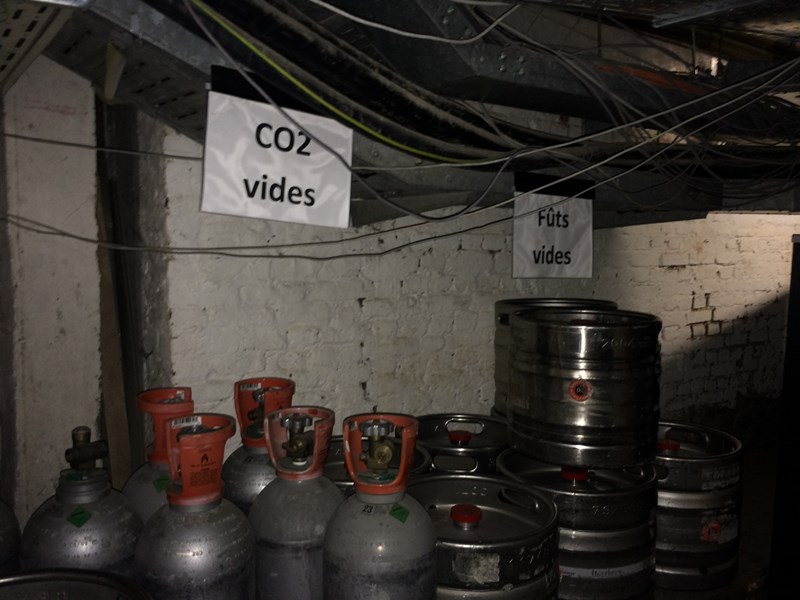 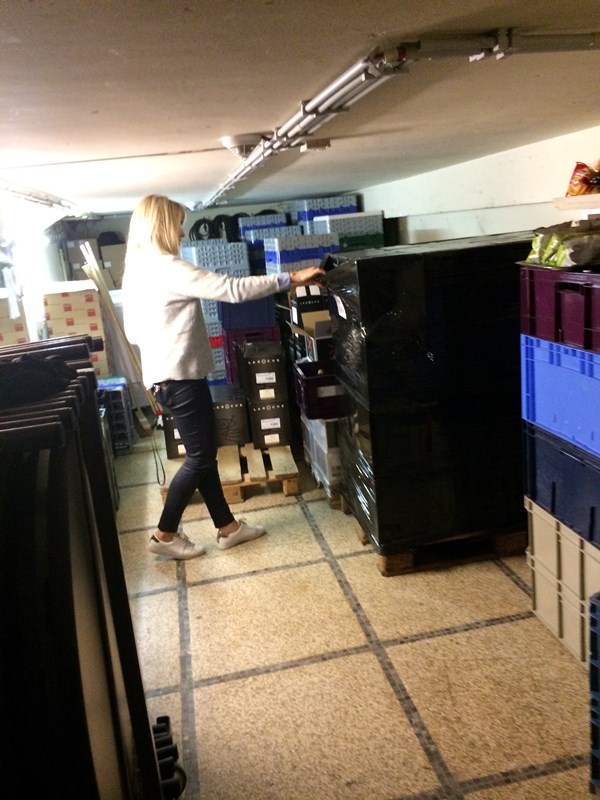 stock wijn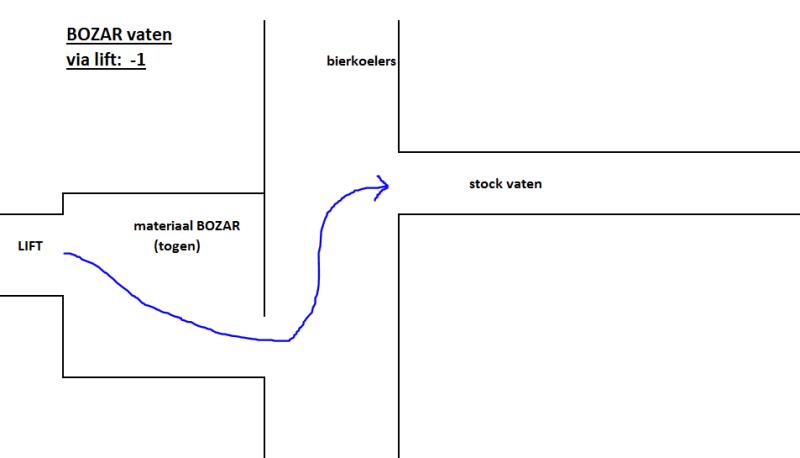 Afzonderlijke zalen (navragen persoon ter plaatse):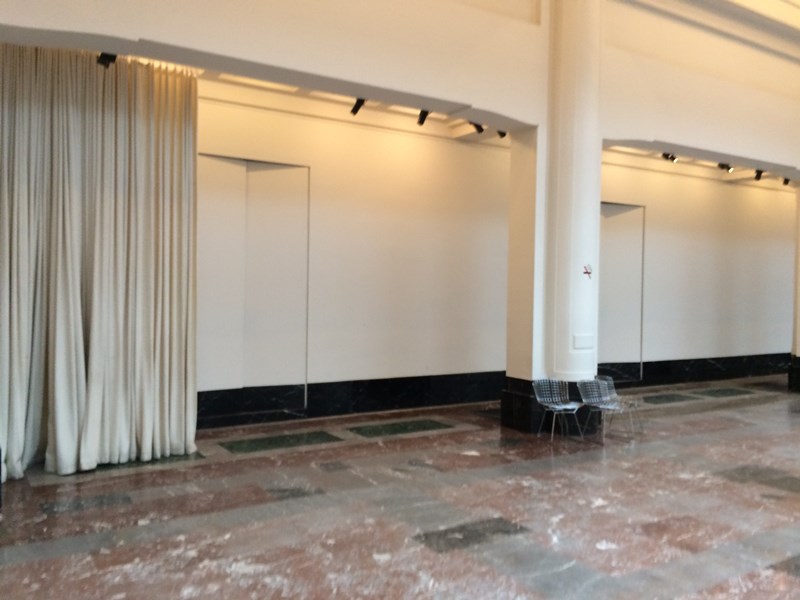 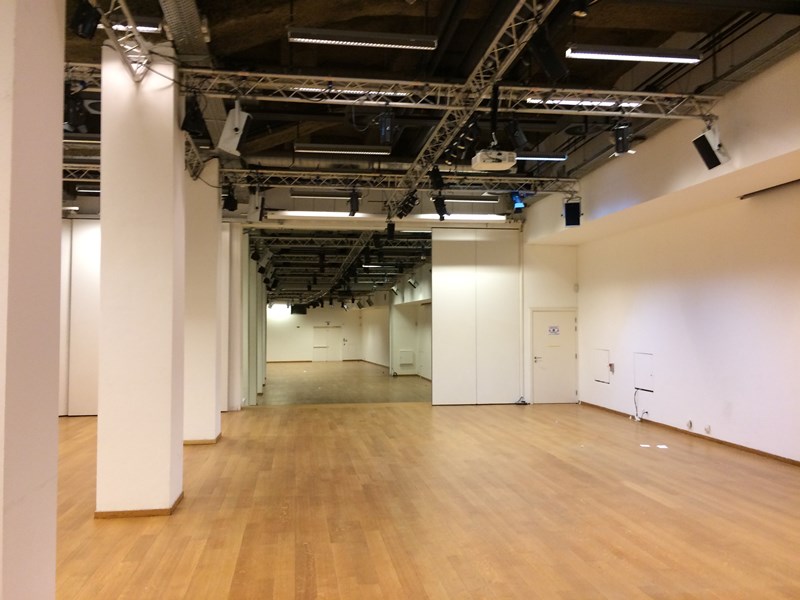 zaal Vestibule					zaal Ter Arken